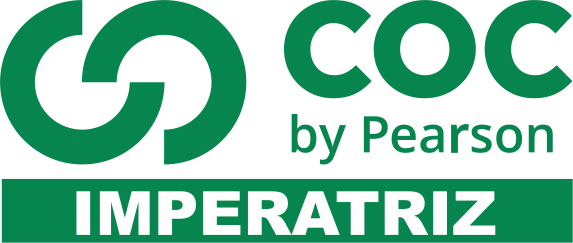 INSTRUÇÕES1. Sabemos que o sistema esquelético é formado por uma grande quantidade de ossos interligados que formam o esqueleto. Esses ossos são formados pelo tecido ósseo, um tipo de tecido conjuntivo que é formado por três tipos celulares: osteoblastos, osteoclastos e osteócitos. Entre as alternativas a seguir, marque aquela que indica corretamente a função do osteócito.a) produzem a matriz orgânica.b) são células maduras que ajudam na manutenção da matriz óssea.c) reabsorvem o osso através da liberação de enzimas.d) formam os ossos compactos.e) produzem as cartilagens encontradas nas epífises.2. Além da sustentação do corpo, são funções dos ossos:a) armazenar cálcio e fósforo; produzir hemácias e leucócitos.b) armazenar cálcio e fósforo; produzir glicogênio.c) armazenar glicogênio; produzir hemácias e leucócitos.d) armazenar vitaminas; produzir hemácias e leucócitos.e) armazenar vitaminas; produzir proteínas do plasma.3. Sobre o ciclo menstrual, é correto afirmar:a) A ovulação ocorre logo no início do ciclo menstrual, quando o LH está em pequena quantidade.b) A progesterona estimula a produção dos óvulos.c) O corpo-lúteo produz o FSH.d) A menstruação corresponde à descamação do endométrio, o que produz sangramento.e) A mulher produz óvulos durante toda a sua vida.4. Leia atentamente as afirmações a seguir.I. Os espermatozoides são produzidos nos testículos.II. Os espermatozoides e as secreções da próstata e da glândula seminal formam o sêmen ou esperma.III. A uretra é um canal de saída tanto do esperma como da urina.Qual ou quais afirmações estão corretas?a) I.b) II.c) II e III.d) I e III.e) I, II e III.5. A menstruação é um processo em que ocorre o desprendimento do endométrio e sua eliminação, junto ao sangue, através da vagina. Esse processo ocorre quando os níveis:a) de LH aumentam e FSH diminuem.b) de LH e FSH aumentam.c) de progesterona e estrógeno diminuem.d) de progesterona e estrógeno aumentam.e) de progesterona aumentam e estrógeno diminuem.6. Sabemos que os espermatozoides não são eliminados sozinhos no momento da ejaculação. Junto a eles são liberados líquidos nutritivos produzidos pelas:a) glândulas bulbouretrais, testículo e bexiga.b) glândulas seminais, testículo e glândulas bulbouretrais.c) glândulas seminais, túbulos seminíferos e próstata.d) glândulas seminais, próstata e glândulas bulbouretrais.e) glândulas bulbouretrais, próstata e testículo.
7. Foram feitas as seguintes afirmações sobre os métodos anticoncepcionais:I – O uso de camisinha (preservativo masculino ou feminino) é um método de barreira e protege contra infecções sexualmente transmissíveis e contra a gravidez.II – O uso de diafragma associado a espermicida é um método de barreira e protege contra infecções sexualmente transmissíveis e contra a gravidez.III – O método da tabelinha é um método comportamental, que pode ser utilizado por qualquer casal e bastante eficaz para evitar a gravidez.Está(ão) correta(s) apenas:a) I.b) II.c) III.d) I e II.8. A Aids é uma doença viral que pode ser transmitida de diferentes modos. Marque a alternativa que NÃO indica uma forma de transmissão da doença:a) Transfusão de sangueb) Compartilhamento de objetos cortantesc) Mãe para o filho durante a gestaçãod) Relação sexual desprotegida com pessoa contaminada.e) Aperto de mão9. O sistema nervoso é dividido entre sistema nervoso central (SNC) e sistema nervoso periférico (SNP). Assinale a alternativa que contém os órgãos que fazem parte desses sistemas.a) SNC: encéfalo e medula espinhal; SNP: nervos e gânglios nervosos.b) SNC: cérebro e neurotransmissores SNP: tronco encefálico e raízes dorsais.c) SNC: nervos e gânglios nervosos; SNP: encéfalo e medula espinhal.d) SNC: cérebro e cerebelo; SNP: diencéfalo e medula espinhal.e) SNC: cérebro e cerebelo; SNP células nervosas e neurotransmissores.10. Observe a ilustração e complete as lacunas da frase a seguir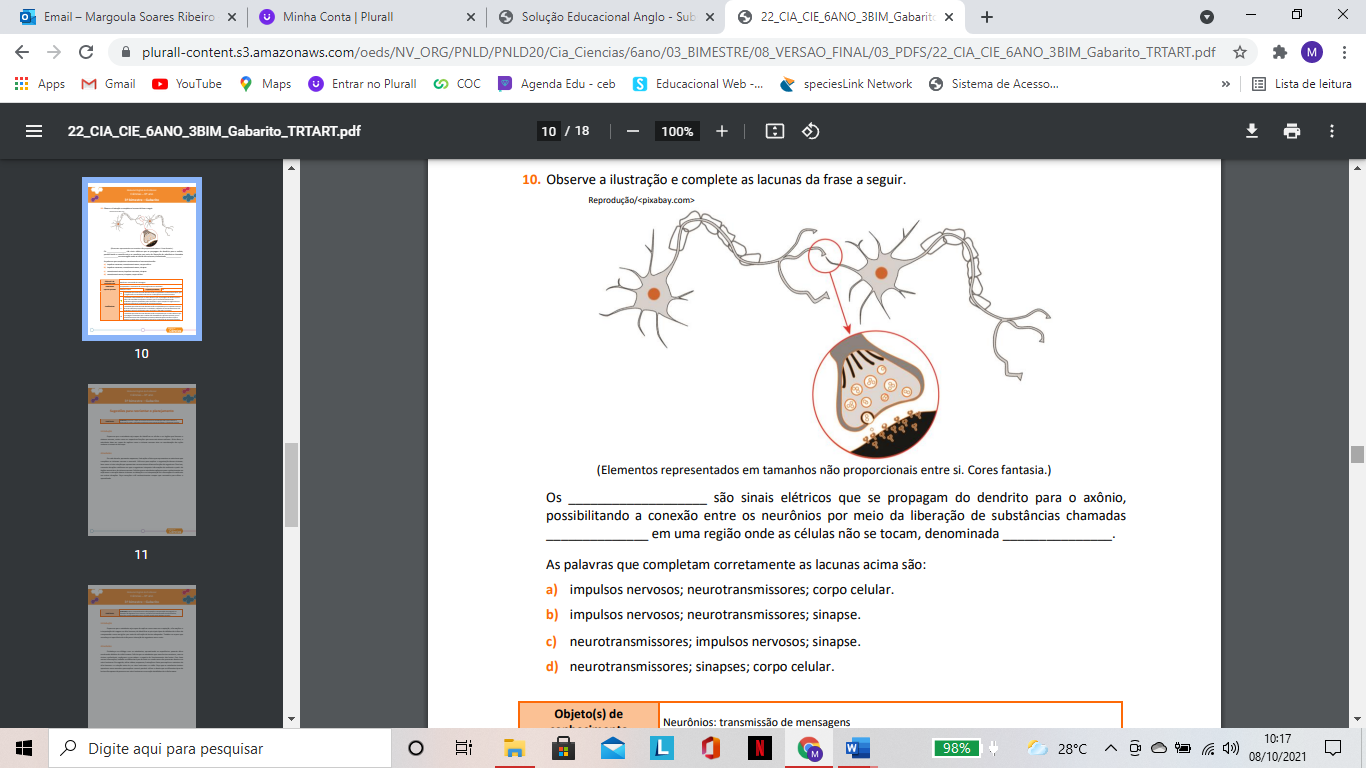 Os ___________________ são sinais elétricos que se propagam do dendrito para o axônio, possibilitando a conexão entre os neurônios por meio da liberação de substâncias chamadas ______________ em uma região onde as células não se tocam, denominada _______________.As palavras que completam corretamente as lacunas acima são:a) impulsos nervosos; neurotransmissores; corpo celular.b) impulsos nervosos; neurotransmissores; sinapse.c) neurotransmissores; impulsos nervosos; sinapse.d) neurotransmissores; sinapses; corpo celular.
11. Analise as afirmações a seguir sobre o arco reflexo.I. O arco reflexo não passa pelo sistema nervoso central (SNC).II. No arco reflexo, o neurônio sensitivo leva a informação até a medula.III. O impulso nervoso de resposta no arco reflexo é enviado ao músculo pelo neurônio motor.A opção que contém apenas afirmativa(s) correta(s) é:a) I.b) II.c) I e III.d) II e III.12. Analise as afirmações a seguir:I. O crânio e a coluna vertebral são responsáveis pela condução do impulso nervoso.II. A medula espinal faz parte do sistema nervoso periférico.III. O cérebro faz parte do encéfalo.É correto apenas o que se afirma em:a) I. b) II c) III. d) I, II e III.13. O tradicional bife de carne de boi é constituído por:a) tecido muscular liso, que se caracteriza por apresentar contrações involuntárias.b) tecido muscular estriado fibroso, que se caracteriza por apresentar contração involuntária.c) tecido muscular liso, que se caracteriza por apresentar contrações constantes e vigorosas.d) tecido muscular estriado, caracterizado por apresentar contrações peristálticas reguladas pelo cálcio.e) tecido muscular estriado esquelético, que se caracteriza por realizar contrações voluntárias.14. Os músculos são encontrados ao longo do corpo, desde membros superiores, inferiores, até em órgãos como estômago, coração, pulmão, entre outros. Sobre a estrutura desses tecidos e suas características, marque a alternativa correta.a) As células musculares lisas apresentam uma contração voluntária e rápida, comum nos sistemas digestório e respiratório.b) As altas concentrações de ácido lático no músculo acontecem devido ao repouso intenso de um indivíduo.c) O coração possui células musculares plurinucleadas, de contração voluntária e rápida.d) Toda célula muscular é multinucleada, possui um alto gasto energético, é rica em microfilamentos e, na ausência de oxigênio, produz ácido lático.e) Durante uma contração muscular, os filamentos de actina deslizam sobre os de miosina, contexto em que o cálcio desempenha um importante papel.15. A respeito dos neurotransmissores, marque a alternativa correta:a) Os neurotransmissores são substâncias químicas que atuam na transmissão do impulso nervoso.b) Os neurotransmissores estão relacionados com a transmissão do impulso nervoso, sendo encontrados por toda a extensão do axônio, permanecendo no interior da célula.c) Os neurotransmissores irão se ligar na membrana da célula vizinha, chamada de membrana pré-sináptica.d) Os neurotransmissores são encontrados livremente no meio extracelular, estando disponíveis para a utilização pelos neurônios a qualquer momento.Preencha o cabeçalho de forma legível e completa.A interpretação das questões faz parte da avaliação.Certifique-se de que, em cada questão, todo o desenvolvimento e as operações estejam explícitos, o não cumprimento do item anulará a questão.Utilize somente caneta de tinta azul ou preta. Prova feita a lápis não será corrigida e não terá direito à revisão.Serão anuladas as avaliações em que forem constatados: termos pejorativos ou desenhos inadequados.Procure cuidar da boa apresentação de sua prova (organização, clareza, letra legível).As respostas com rasuras e/ou líquido corretor não serão revisadas e nem aceitas.Não é permitido ter celulares e/ou objetos eletrônicos junto ao corpo, sobre a carteira ou com fácil acesso ao aluno durante a realização da avaliação, sob pena de sua anulação.Em caso de “cola” a prova será anulada e zerada imediatamente pelo professor ou fiscal de sala.